Hoi lieve kinderen, ouders en andere begeleiders,De komende week willen we gaan werken met een weekschema. Dit lijkt me handiger, je kan zelf op de planning bijhouden wat je al hebt gedaan. Geef dit steeds een kleurtje.Elke dag is er een vast moment waarop we videobellen met elkaar. Voor groep 3 om 11 uur. Probeer op deze momenten online te komen, dan kan je je klasgenoten en de juf zien en spreken, je kunt dan vragen stellen of iets vertellen. Op deze momenten kijken we ook samen naar lessen die lastiger zijn of gaan we samen een tekst lezen. Deze momenten zijn erg leuk en belangrijk, dus probeer er bij te zijn. Het videobellen werkt het beste als je op een rustig plekje zit en als we goed naar elkaar luisteren en niet met zijn allen door elkaar kletsen. De tijden die ik er bij heb gezet zijn een richtlijn, als je een andere indeling fijner vindt is dat ook prima. Probeer hierin een manier te vinden die voor jullie prettig is.Nogmaals een enorm groot compliment voor alle hardwerkende kinderen, jullie doen het super! Ik ben heel trots op jullie!Blijf vooral mailen of appen bij vragen of problemen en ik vind het erg leuk om van jullie te horen en foto’s en filmpjes te zien van hoe goed jullie bezig zijn.Heel veel groetjes en hopelijk tot snel!Juf Liesbeth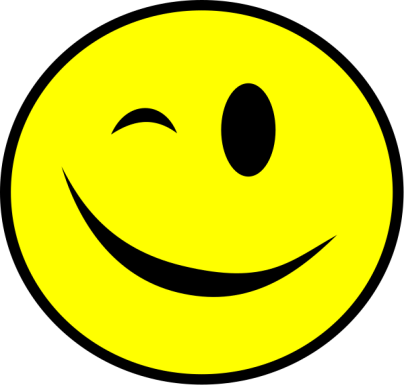 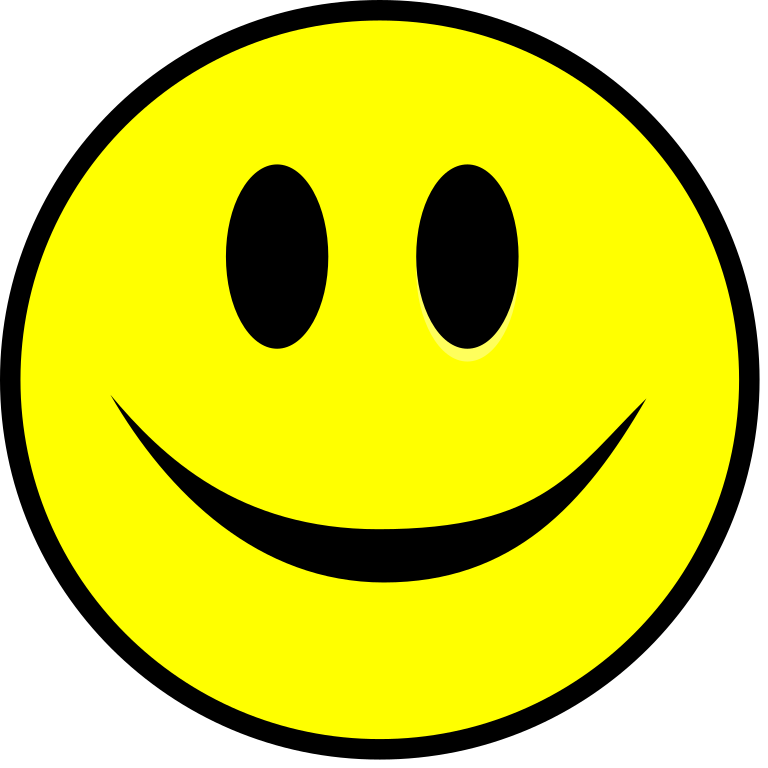 Maandag 6 aprilvaktaaktipsKlaar?8.30lezenLees  minstens 15 minuten in Veilig en Vlot, je mag zelf kiezen welke bladzijde je leest. Eerst zelf lezen en dan met iemand samen.Zoek een rustig plekje in huis en oefen geconcentreerd.Roxanne gele boekje en Levi groene boekje.9.00bewegenBeweeg mee op de website van Hulst voor elkaar of zoek een video op Youtube om te sporten.Doe je makkelijke, zachte kleding aan.9.15rekenenBlok 1, week 4  les 3Doel: vooraanzicht, bovenaanzicht en zijaanzicht.Bekijk eerst de filmpjes bij de les op Snappet.10.00pauze10.30schrijvenMaak de volgende bladzijde uit je schrift.Maak mooie letters en schrijf tussen de lijnen. Doe dit op je gemakje, dan wordt het mooier.11.00videobellen11.30Lezen: werkboekjeBlz. 17 en 18Als je klaar bent, mag je oefenen met Zoem op de computer.12.00pauze13.00Lezen:leesboekjeLees  minstens 15 minuten in het leesboekje, je mag zelf kiezen welke bladzijde je leest. Eerst zelf lezen en dan met iemand samen.Zoek een rustig plekje in huis en oefen geconcentreerd.13.30spellingBlz. 17Lees eerst de woorden, schrijf ze daarna netjes in je schrift. Maak de bladzijde vol met woordjes van een andere bladzijde.14.00afmaaktijdMaak de lessen die nog niet klaar zijn af.dinsdag 7 aprilvaktaaktipsKlaar?8.30lezenLees  minstens 15 minuten in Veilig en Vlot, je mag zelf kiezen welke bladzijde je leest. Eerst zelf lezen en dan met iemand samen.Zoek een rustig plekje in huis en oefen geconcentreerd.Roxanne gele boekje en Levi groene boekje.9.00bewegenBeweeg mee op de website van Hulst voor elkaar of zoek een video op Youtube om te sporten.Doe je makkelijke, zachte kleding aan.9.15rekenenBlok 1, week 4, les 4Doel: eerlijk verdelenBekijk eerst de filmpjes bij de les op Snappet.Je mag blokjes of lego of knikkers gebruiken bij deze les.10.00pauzeNeem maar iets lekkers, vandaag is de juf jarig!10.30schrijvenMaak de volgende bladzijde uit je schrift.Maak mooie letters en schrijf tussen de lijnen. Doe dit op je gemakje, dan wordt het mooier.11.00videobellen11.30Lezen: werkboekjeBlz. 19 en 20Als je klaar bent, mag je oefenen met Zoem op de computer.12.00pauze13.00Lezen:leesboekjeLees  minstens 15 minuten in het leesboekje, je mag zelf kiezen welke bladzijde je leest. Eerst zelf lezen en dan met iemand samen.Zoek een rustig plekje in huis en oefen geconcentreerd.13.30spellingBlz. 19Lees eerst de woorden, schrijf ze daarna netjes in je schrift. Maak de bladzijde vol met woordjes van een andere bladzijde.14.00afmaaktijdMaak de lessen die nog niet klaar zijn af.Woensdag  8 aprilvaktaaktipsKlaar?8.30lezenLees  minstens 15 minuten in Veilig en Vlot, je mag zelf kiezen welke bladzijde je leest. Eerst zelf lezen en dan met iemand samen.Zoek een rustig plekje in huis en oefen geconcentreerd.Roxanne gele boekje en Levi groene boekje.9.00bewegenBeweeg mee op de website van Hulst voor elkaar of zoek een video op Youtube om te sporten.Doe je makkelijke, zachte kleding aan.9.15rekenenBlok 2, week 1, les 1Doel: sommen tot 1010.00pauze10.30spellingBlz. 21Lees eerst de woorden, schrijf ze daarna netjes in je schrift. Maak de bladzijde vol met woordjes van een andere bladzijde.11.00videobellen11.30Lezen: werkboekjeBlz. 21 en 22Als je klaar bent, oefenen in het leesboekje.12.00pauzeGeniet van je vrije middag!!Donderdag 9 aprilvaktaaktipsKlaar?8.30lezenLees  minstens 15 minuten in Veilig en Vlot, je mag zelf kiezen welke bladzijde je leest. Eerst zelf lezen en dan met iemand samen.Zoek een rustig plekje in huis en oefen geconcentreerd.Roxanne gele boekje en Levi groene boekje.9.00bewegenBeweeg mee op de website van Hulst voor elkaar of zoek een video op Youtube om te sporten.Doe je makkelijke, zachte kleding aan.9.15rekenenBlok 2 week 1,  les 2Doel: sommen tot de 10Probeer deze les uit je hoofd te doen.10.00pauze10.30schrijvenMaak de volgende bladzijde uit je schrift.Maak mooie letters en schrijf tussen de lijnen. Doe dit op je gemakje, dan wordt het mooier.11.00videobellen11.30Lezen: werkboekjeBlz.23 en 24Als je klaar bent, mag je oefenen met Zoem op de computer.12.00pauze13.00Lezen:leesboekjeLees  minstens 15 minuten in het leesboekje, je mag zelf kiezen welke bladzijde je leest. Eerst zelf lezen en dan met iemand samen.Zoek een rustig plekje in huis en oefen geconcentreerd.13.30spellingBlz. 23Lees eerst de woorden, schrijf ze daarna netjes in je schrift. Maak de bladzijde vol met woordjes van een andere bladzijde.14.00afmaaktijdMaak de lessen die nog niet klaar zijn af.